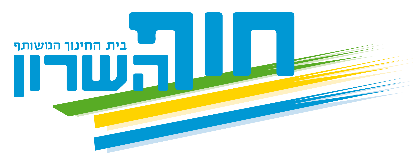 טופס הזמנת חוברות מודפסותלהלן טופס הזמנת חוברות מודפסות. באחריות המורה המזמין למלא את הפרטים בטופס ולהחתימו. את הטופס החתום יש למסור בספריה ולשלוח קובץ PDF של החוברת המבוקשת לדוא"ל הספריה: sifhof@gmail.com.דרישות הדפסה – בבקשה לסמן:הנמקת הבקשה על-ידי המורה:_________________________________________________________________________________________________________________________________________________________________________________________________________שם המורה: ______________ תאריך: ________________ חתימה: ____________המלצת רכז המקצוע:_________________________________________________________________________________________________________________________________________________________________________________________________________שם המורה: ______________ תאריך: ________________ חתימה: ____________המלצת הרכזת הפדגוגית:_________________________________________________________________________________________________________________________________________________________________________________________________________שם המורה: ______________ תאריך: ________________ חתימה: ____________שם החוברתמקצוע לימודמיועד לכתותמיועד לרמותמס. עותקים נדרשהאם התלמידים כותבים בחוברת?הדפסה חד-צדדיתהדפסה דו-צדדיתפס הדבקהספירלהכריכה קשיחה משני הצדדיםכריכה קשה בחזית בלבדשקף בכריכה הקדמיתללא שקף